5 мая 2016 г. в МБОУ СОШ №31 состоялась встреча учащихся 10-11 классов с  заведующим отдела профилактики безнадзорности  несовершеннолетних ГКУРД РУСПСД  Идрисовым С. М.  и методистом  организационно-методического отдела ГКУГД РУСПСД Кизатовой О. Н. на тему: «Терроризм – путь никуда» с целью недопущения распространения терроризма в Дагестане. Учащимся был показан документальный фильм «Доку Умаров и ему подобные»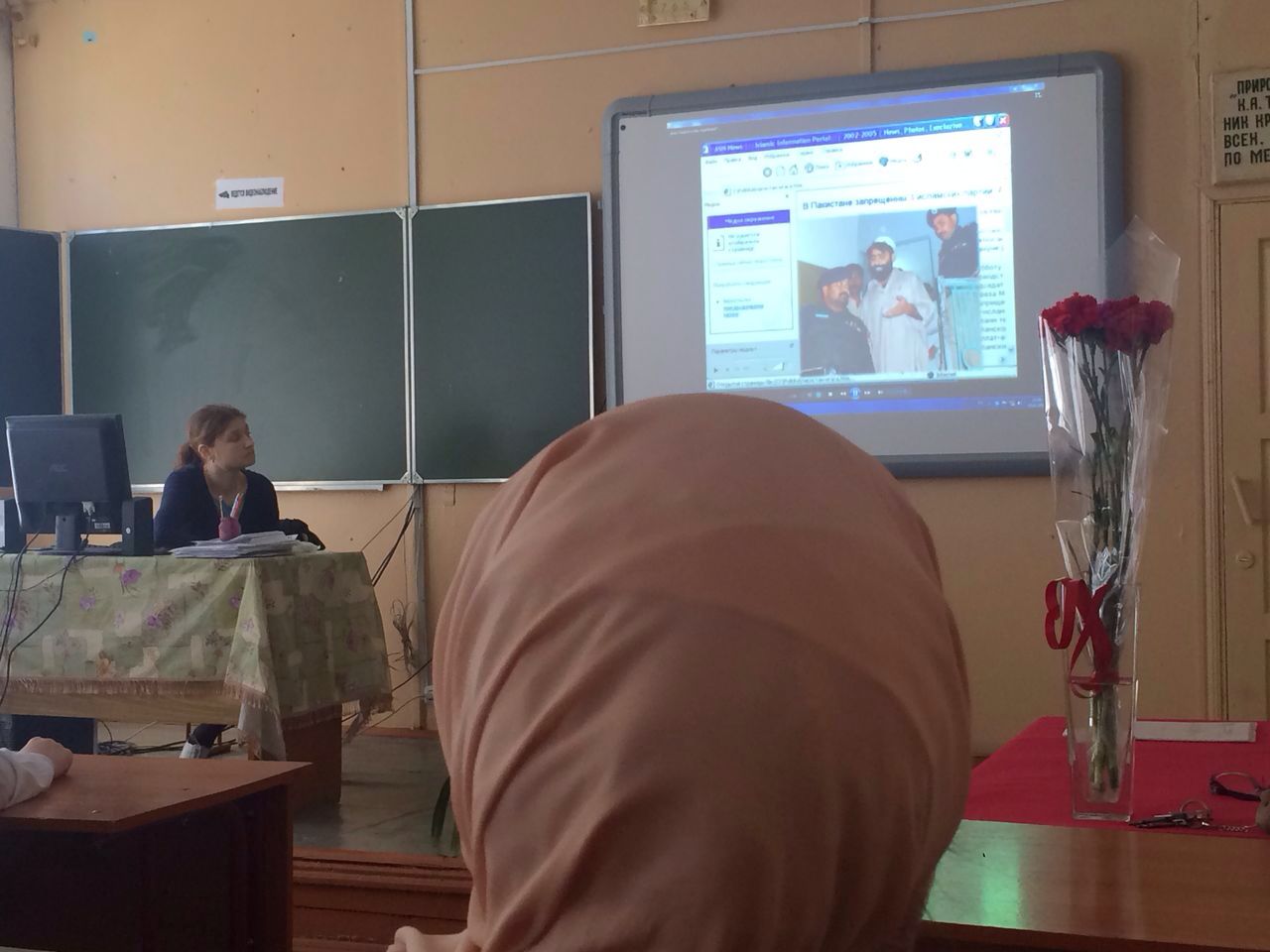 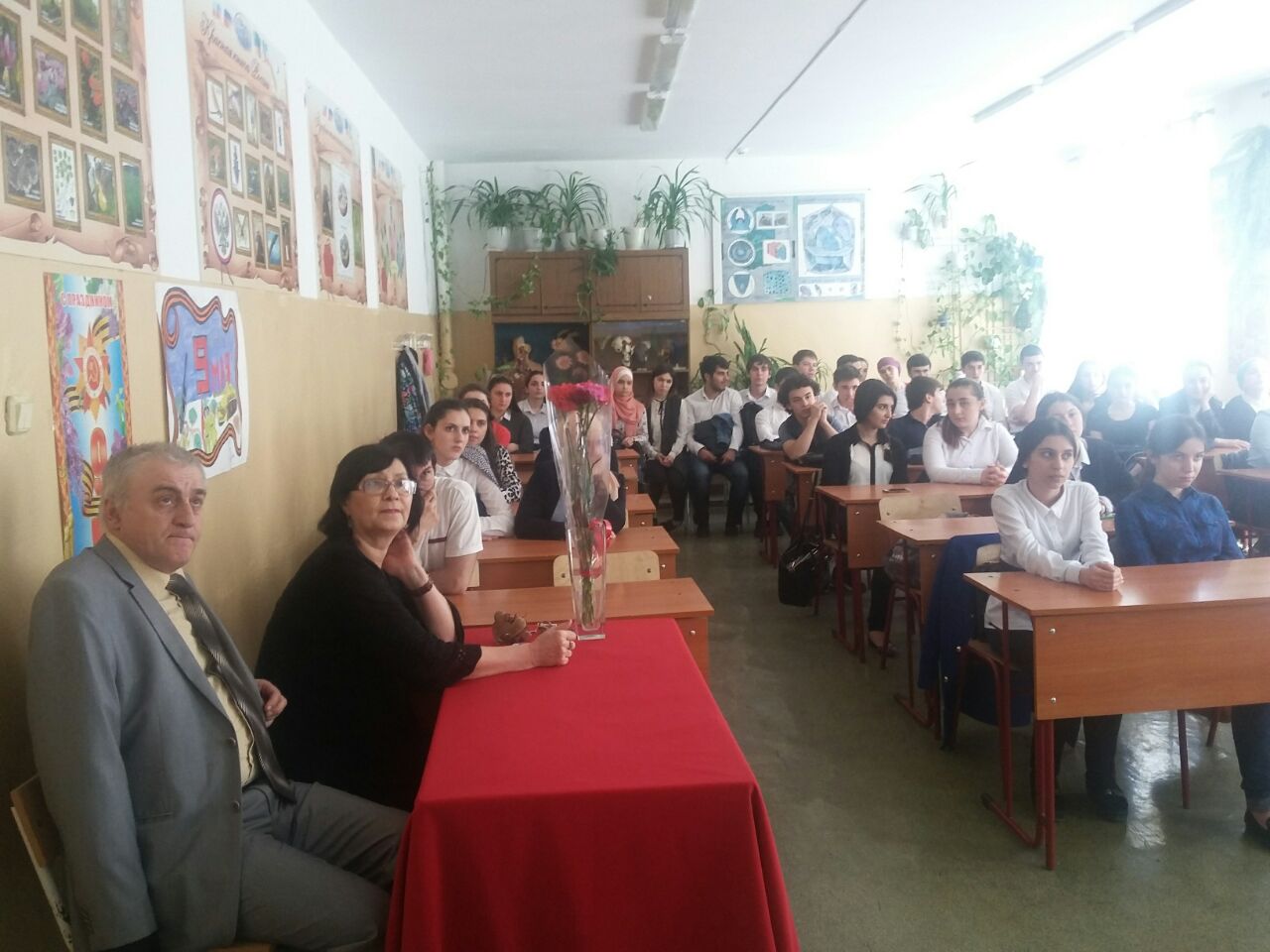 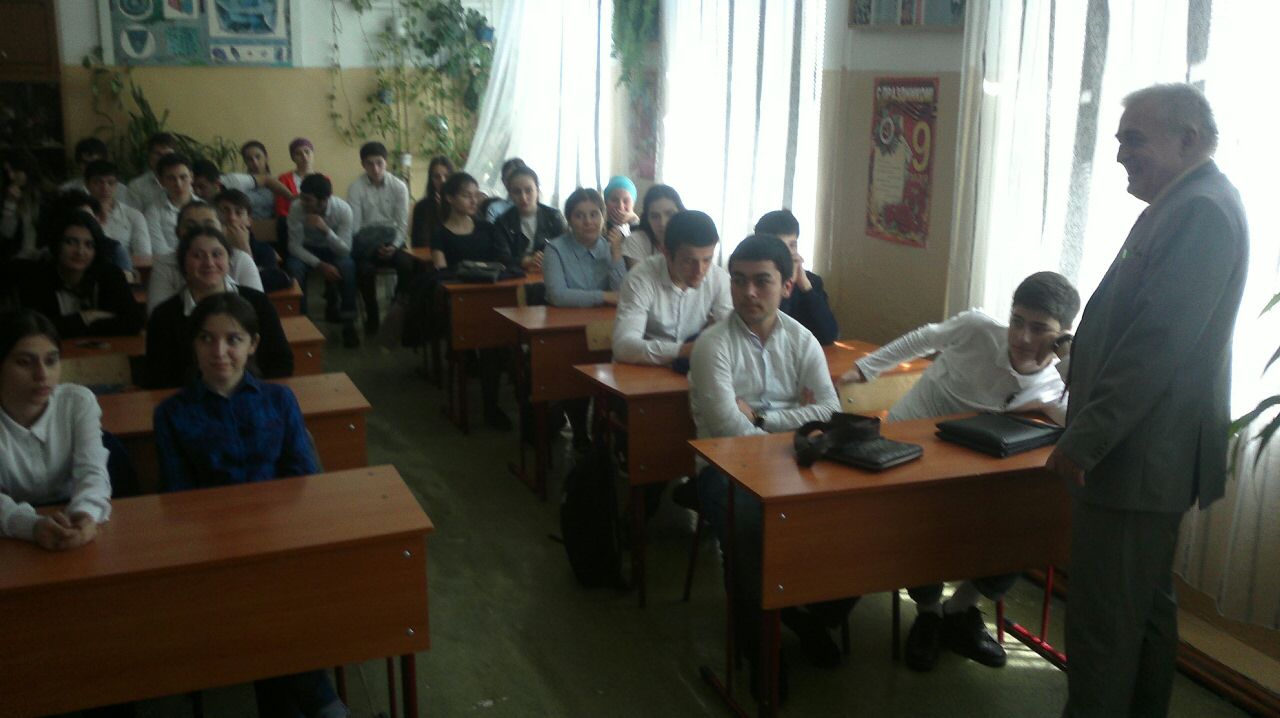 